Seizoen 2022 – 2023
1e elftal



3e proviciale reeks B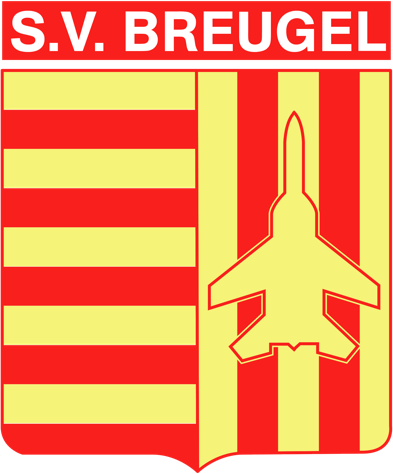     Voorbereiding seizoen 2022-2023 

Beker van Peer 2022
Woensdag 27/07 – 19h30 : SV BREUGEL – RACING PEER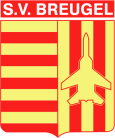 Beker van Limburg gewest Noord-Oost
Zaterdag 30/07 – 18h00 : TURKSE FC – SV BREUGEL

Vriendschappelijk reserven
Zondag 7/08 – 16h00 : SV BREUGEL – KATTENBOS SPORTBeker van Limburg gewest Noord-Oost
Zondag 07/08 – 18h00 : KATTENBOS SPORT – SV BREUGEL

Beker van Peer 2022
Woensdag 10/08 – 19h30 : SV BREUGEL – SPORTING WIJCHMAAL

Vriendschappelijk reserven
Zaterdag 20/08 – 17h00 : SV BREUGEL – LINDELHOEVEN VV

Beker van Limburg gewest Noord-Oost 
Zaterdag 20/08 – 19h30 : SV BREUGEL – VERBR.LOMMEL

Vriendschappelijk reserven
Woensdag 24/08 – 20h00 : SV BREUGEL – SK HEUSDEN 06

Vriendschappelijk reserven
Zondag 27/08 – 16h00 : KAULILLE FC – SV BREUGEL Beker van Limburg gewest Noord-Oost
Zondag 27/08 – 18h00 : KAULILLE FC – SV BREUGEL Beker van Peer Speeldag 1  : Woensdag 27 juli 2022 – 19h30
 SV BREUGEL – RACING PEER 0 - 2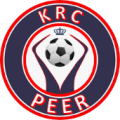 Wedstrijdverslag   : 

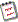 Opstelling : Jef Vrolix, Niels Evens, Rob Hoydongs, Martijn Geens, Mike Eben, Bjorn Nijssen, Wouter Jongeneelen, Céderic Jacobs, Kurt Loenders, Jens Janssen, Robbe Leijnen, Mikey Prinsen, Roy Willekens, Nick Vriens, Dieter Thys, Kevin Teirlinck, Niels Winters, Joren Vrijsen.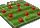 Doelpunten  : -
Gele kaart  : Jens Janssen, Niels Winters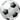 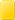 Rode kaart   :  -
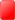 Trainer: Guy Claes (T1), Maarten Jongeneelen (T2)Afgevaardigde: Guido WienenVerzorger: Ronny NijssenScheidsrechter  : Lander Truyen
Aantal Toeschouwers: 50Beker Noord-West -  Speeldag 1  : Zaterdag 30 juli 2022 – 18h00
 SV BREUGEL - TURKSE FC BERINGEN 2 - 1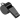 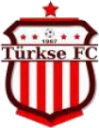 Wedstrijdverslag   : 

Opstelling : Jef Vrolix, Rob Hoydongs, Mike Eben, Jens Dujourie, Bjorn Nijssen, Wouter Jongeneelen, Dieter Thys, Kevin Teirlinck, Robbe Leijnen, Niels Winters, Joren Vrijsen
Wisselspelers: Niels, Evens, Mikey Prinsen, Jordy Theunis, Céderic Jacobs, Wim VandijckDoelpunten  : Dieter Thys, Wouter Jongeneelen
Gele kaart  : -Rode kaart   :  -
Trainer: Guy Claes (T1), Maarten Jongeneelen (T2)Afgevaardigde: Guido WienenVerzorger: Ronny NijssenScheidsrechter  : Paul Roeffaers
Aantal Toeschouwers: 65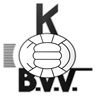 K. BOCHOLTER VV B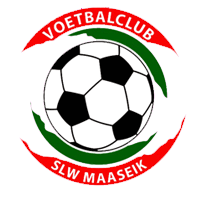 SLW MAASEIK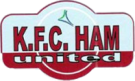 KFC HAM UNITED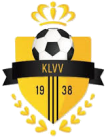 K. LUTLOMMEL VV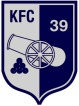 K. KAULILLE FC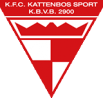 K. KATTENBOS SPORT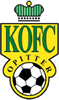 K. OPITTER FC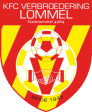 K. FC VERBROEDERING LOMMEL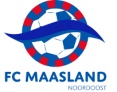 FC MAASLAND NOORD-OOST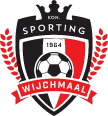 K. SPORTING WIJCHMAAL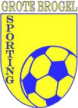 SPORTING GROTE BROGEL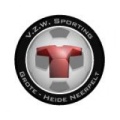 SPORTING GROTE-HEIDE SV BREUGELTURKSE FC BERINGEN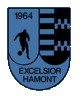 EXCELSIOR HAMONT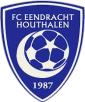 FC EENDRACHT HOUTHALEN